 TIKARAM 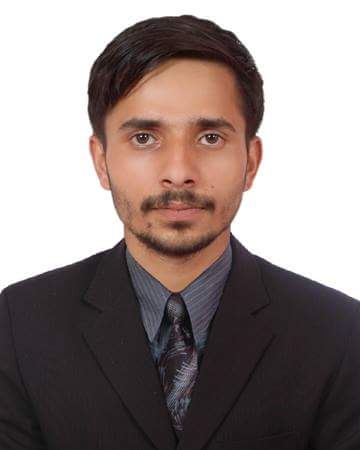 TIKARAM.366171@2freemail.com OBJECTIVE	Seeking a challenges position where my education and technical experience asset the organization growth, strengthen and contribute for the achievement of goals with betterment of my career prospect.WORK EXPERIANCEAs a work SALES ASSISTANT: Jan 2013 – Dec 2016 BIG MARTKathmandu, NepalRESPONSIBILITYAdvising and serving customers.Processing PaymentAssisting customers in order to help them find what they need.Ensure stock levels are well maintained.Promoting store cards or specials offers.Providing customers with information on pricing and product availability.Handling customer complaints or handing customers on to management.EDUCATION QUALIFICATIONBachelor Running Pashupai Multiple Collage Kathmandu, NepalIntermediate (+2) Passed Brilliant Educational Higher Secondary School Kathmandu, NepalSKILLS AND ATTRIBUTESHard worker and flexibleGreat team playerFast learner and innovativePatient and social comfortableWell groomed and presentableCan work under pressureCOMPUTER KNOWLEDGEOffice packageMS WordMS ExcelMS Power pointEmail, InternetLANGUAGE KNOWNEnglish, Nepali and HindiPERSONAL DETAILSNationality	  :	NepalDate of birth	  :	07th  Dec 1993Sex		  :	MaleMarital status	  :	UnmarriedVisa Status 	  :	Visit Visa (Long Term)Visa expire	  :	12th July 2017Respected sir,                 I hope the above mention particular meet your requirement. I am confident to deliver to my best ability if provide an opportunity to perform my functions and duties to my best ability, adaptability, motivation to fulfil organizing objectives and goal. I will enthusiastically look toward for your favourable response from you as far as possible.Your s faithfullyOBJECTIVE	Seeking a challenges position where my education and technical experience asset the organization growth, strengthen and contribute for the achievement of goals with betterment of my career prospect.WORK EXPERIANCEAs a work SALES ASSISTANT: Jan 2013 – Dec 2016 BIG MARTKathmandu, NepalRESPONSIBILITYAdvising and serving customers.Processing PaymentAssisting customers in order to help them find what they need.Ensure stock levels are well maintained.Promoting store cards or specials offers.Providing customers with information on pricing and product availability.Handling customer complaints or handing customers on to management.EDUCATION QUALIFICATIONBachelor Running Pashupai Multiple Collage Kathmandu, NepalIntermediate (+2) Passed Brilliant Educational Higher Secondary School Kathmandu, NepalSKILLS AND ATTRIBUTESHard worker and flexibleGreat team playerFast learner and innovativePatient and social comfortableWell groomed and presentableCan work under pressureCOMPUTER KNOWLEDGEOffice packageMS WordMS ExcelMS Power pointEmail, InternetLANGUAGE KNOWNEnglish, Nepali and HindiRespected sir,                 I hope the above mention particular meet your requirement. I am confident to deliver to my best ability if provide an opportunity to perform my functions and duties to my best ability, adaptability, motivation to fulfil organizing objectives and goal. I will enthusiastically look toward for your favourable response from you as far as possible.